Bill Nye - AtomsThe middle of the atom is called the _________________________.The two particles in the nucleus are _____________________ and __________________.The heaviest part of the atom is the ____________________________.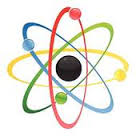 The particles which have a positive charge are ______________________.The particles which have no charge are ______________________.The particles which have a negative charge are ___________________.Atoms are mostly ________________   ________________.The basic building blocks of all matter are ________________.Atoms combine to form __________________________.Water can be broken down by passing an electric current through it.  What two gasses are produced by the break down of water?What makes one atom different from another atom?What does the atomic number tell you?What is the chemical formula for a) water? _____________ and b) salt? ______________Atoms are too small to see.  How do scientist study atoms and the particles which make up atoms?What two things make up everything in the universe?Give three examples of energy.What is so special about the element carbon?What is Organic Chemistry?Parts of an Atom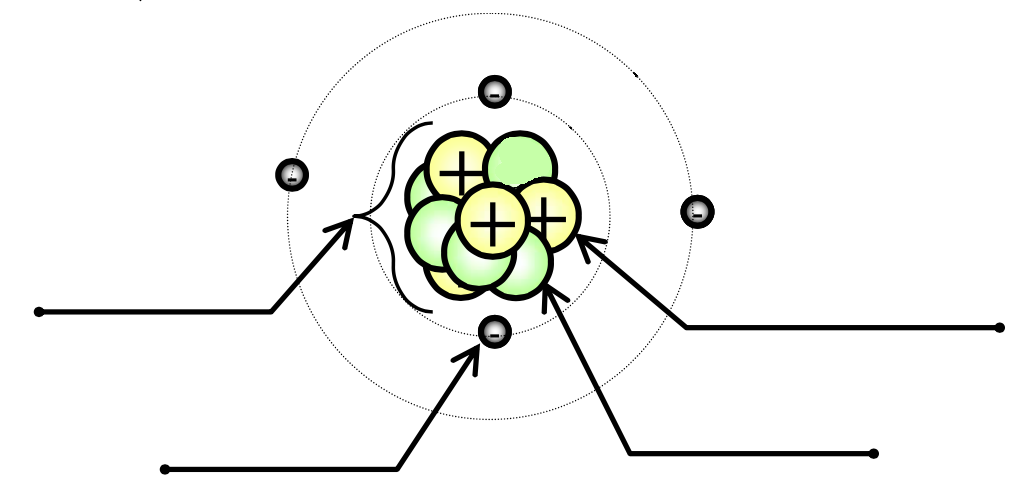 Part 1: Label the atomPart 2: Answer the following using your periodic table as a guide_______________What part of the atom has no charge?_______________What part of the atom has a positive charge? _______________What part of the atom has a negative charge?_______________There are the same number of these two particles in an atom._______________The atomic number is the same as the number of these particles._______________The mass number is determined by which particles?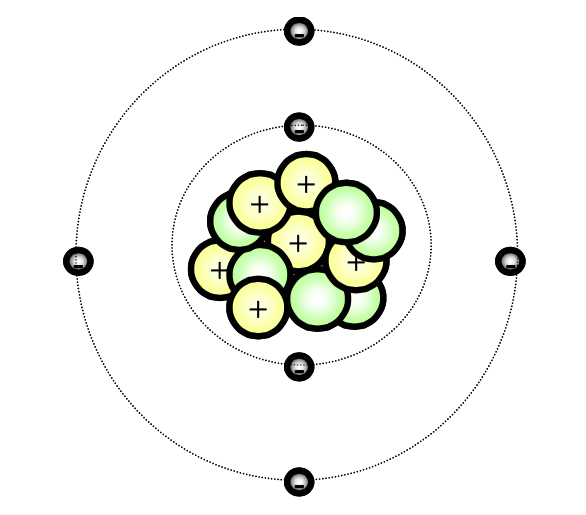 
Part 3: Using the diagram to the right, answer the questions that follow
(Use your periodic table to help you)_______________How many neutrons does the atom have? _______________How many protons does the atom have?_______________How many electrons does the atom have?_______________What is the atomic number of the atom?_______________What is the mass number (atomic weight) of the atom?  _______________ What atom is this?